Publicado en Madrid el 23/05/2019 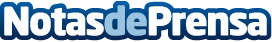 Congreso Mentes Brillantes 2019: 21 mujeres, 21 mentes brillantesBajo el título 21 Mentes Brillantes, 21 Minutos, 21 Mujeres, el congreso de las ideas vuelve a Madrid con la intención de visualizar referentes femeninos en todos los campos del conocimientoDatos de contacto:José HenríquezResposnable de comunicación913396898Nota de prensa publicada en: https://www.notasdeprensa.es/congreso-mentes-brillantes-2019-21-mujeres-21 Categorias: Emprendedores Eventos Recursos humanos http://www.notasdeprensa.es